   Ms. Flaherty’s Classroom News         for the Week of December 12, 2016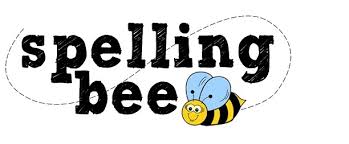 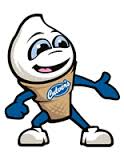 